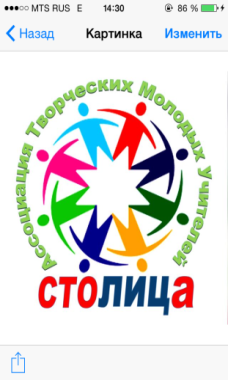 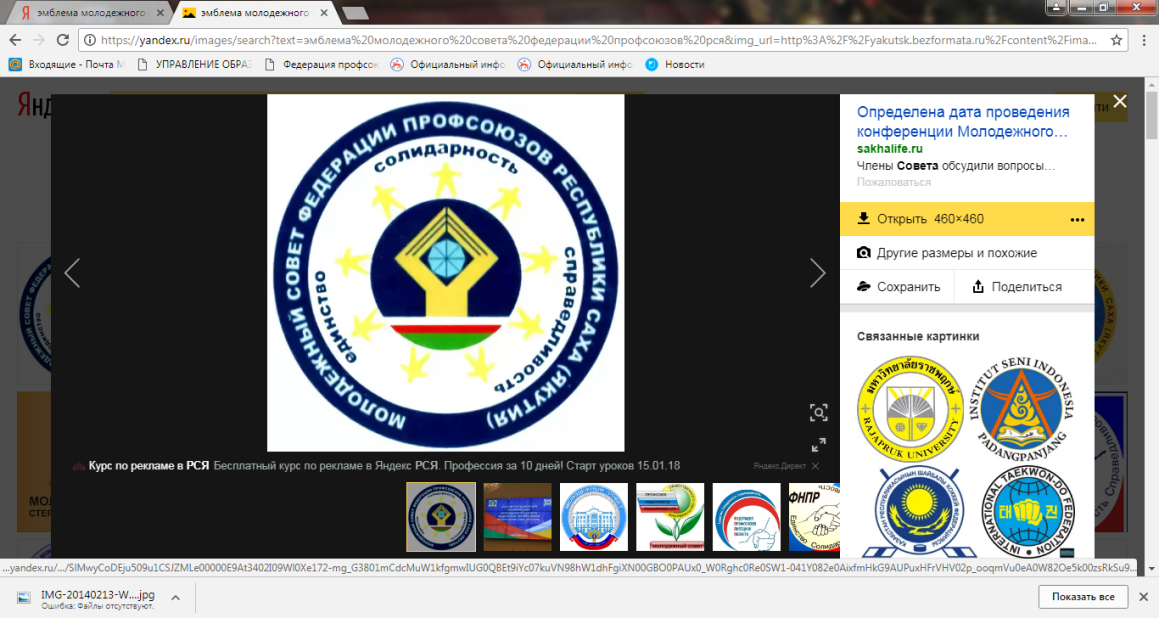 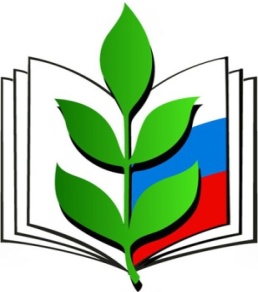 ПОЛОЖЕНИЕпроведения коммунарских сборовпрофсоюзной молодежи Республики Саха (Якутия)Общие положения.Коммунарские сборы профсоюзной молодежи Республики Саха (Якутия) (далее - Сборы) проводятся силами Молодежного совета Федерации профсоюзов Республики Саха (Якутия), Молодежным советом Якутского республиканского комитета работников народного образования, Ассоциацией творческих молодых учителей г. Якутска «Столица».    Сборы являются образовательной площадкой для молодых профсоюзных активистов.Цель и задачи Сборов Цель:  Разработка модели раздела «Молодежная политика» через  интерактивную деятельность.Задачи: - способствовать совершенствованию навыков коллективной работы;- создать условия для позитивного общения участников сбора, развития творческих, интеллектуальных, организаторских способностей;- создать условия для апробации идей и навыков проектирования; - предоставить возможность молодежи раскрыть творческий потенциал и лидерские качества.Участники СборовВ Сборах принимает участие профсоюзная молодежь (в возрасте до 35 лет) отраслевых и территориальных комитетов согласно квоте (приложение 1).  Организации, желающие принять участие в Сборах, подают заявку (приложение 2) по тел. 89644177998 (WhatsApp) или на эл.почту stolitsa-teacher@mail.ru до 18 января 2018 г.Участники Сборов обеспечивают себя письменными принадлежностями (тетради, ручки).Участники Сборов должны быть готовы к тому, что все представители от одной организации будут распределены в разные группы.Время и место проведенияСборы проводятся 20 января 2018 года с 16:00-21:00 ч. по адресу: г. Якутск, ул. Якова Потапова, 4а, СОШ №25.Порядок проведения Основу программы Сборов составляют социально-психологические тренинги и коллективная творческая деятельность по направлениям: познавательное, развлекательное, спортивное, досуговое. Порядок сборов:Указан в плане проведения Сборов. (Приложение 3)Приложение 1Количество участников коммунарских сборов Приложение 2Заявкана участие в Коммунарских сборах профсоюзной молодежи Республики Саха (Якутия) Приложение 3Планпроведения коммунарских сборов профсоюзной молодежи Республики Саха (Якутия) Место проведения: СОШ № 25 г. ЯкутскаДата проведения: 20 января 2018 г.Время проведения: 16.00-21.00 ч.1Реском автомобильного транспорта и дорожного хозяйства12Реском государственных учреждений43Реском жизнеобеспечения14Реском культуры45Реском здравоохранения46Реском образования407Реском строительства18Реском связи49Реском Электропрофсоюз410Реском «Холбос»111Реском «Торговое единство»112Реском природопользования113Реском авиационных работников414Реском «Ленский баскомфлот»415Терком «Профзолото»416Реском «Нефтегазстройпрофсоюз»317Реском лесных отраслей418Реском физкультуры и спорта119Межрегиональный профсоюз «Профалмаз»420ОПК работников науки221КС Усть Алданский улус222КС Мегино-Кангаласский улус223КС Намский улус224КС Хангаласский улус2Итого100№ФИО (полностью)Место работыДолжность  РескомпрофсоюзаОбщественная нагрузка по профсоюзной работетелефон (обязательно)1Иванов Иван ИвановичСОШ№123учитель историиОбразованиячлен профкома8914…23ВремяНазваниеМесто проведенияОтветственные15:30-16:00РегистрацияХолл МОБУ СОШ №25Крылова М. Е.Иванова С.И.16:00- 16:10Открытие Актовый зал МОБУ СОШ №25Иванова В.В.16:10– 17:00 Игры на командообразованиеАктовый зал МОБУ СОШ №25Педагогический отряд «Сириус»рук. Рахимова А.Е.17:00-17:45Игры по станциям Кабинеты МОБУ СОШ №25 Педагогический отряд «Сириус» рук. Рахимова А.Е.17:45-18:00Кофе-брейкХолл МОБУ СОШ №25Евсеева Е.В.18:00-18:45Образовательная лекция на тему раздел «Молодежная политика» в коллективном договореАктовый зал МОБУ СОШ №25Семенова О.И.18:45- 19:30Работа в командах по проектуКабинеты МОБУ СОШ №25Капитонова А.С.19:30- 20:00Защита проектовАктовый зал МОБУ СОШ №25Семенова О.И.20:00-20:30Общие игры, итоги, песни под гитаруАктовый зал МОБУ СОШ №25Педагогический отряд «Сириус» рук. Рахимова А.Е.